Районный этап всероссийской олимпиады школьников по биологии в Санкт-Петербурге. 2020/2021 учебный год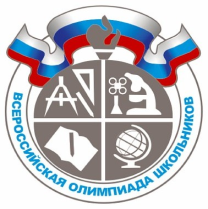 Акт передачи и приема олимпиадных работ и анкет в _____________________________районе Санкт-ПетербургаВ результате проведения тура Олимпиады было получено следующее количество работ и анкет школьников по классамПримечание ____________________________________________________________________________________________________________________________________________________________________________________________________________________________________________________________________________________________________________________________Работы переданы в 			/								/							/ 			время					Ф.И.О								подписьРаботы получены 											/							/ 							Ф.И.О								подписьКраткое наименование ОУ7-й класс8-й класс9-й класс10-й класс11-й классИтого